О внесении измененийв постановление Администрациигорода Когалыма от 16.04.2021 №811В соответствии Федеральным законом от 06.10.2003 N 131-ФЗ "Об общих принципах организации местного самоуправления в Российской Федерации", постановлением Правительства Российской Федерации от 26.12.2015 N 1451 "О предоставлении финансовой поддержки за счет средств государственной корпорации - Фонда содействия реформированию жилищно-коммунального хозяйства на модернизацию системы коммунальной инфраструктуры", согласно постановлению Правительства Ханты-Мансийского автономного округа - Югры от 05.10.2018 N 347-п "О государственной программе Ханты-Мансийского автономного округа - Югры "Жилищно-коммунальный комплекс и городская среда, с целью уточнения порядка предоставления субсидии в целях софинансирования расходных обязательств, связанных с реализацией проектов модернизации систем коммунальной инфраструктуры на территории города Когалыма, с привлечением средств государственной корпорации - Фонда содействия реформированию жилищно-коммунального хозяйства:1. В постановление Администрации города Когалыма от 16.04.2021          № 811 «Об утверждении порядка предоставления субсидии в целях софинансирования расходных обязательств, связанных с реализацией проектов модернизации систем коммунальной инфраструктуры на территории города Когалыма, с привлечением средств государственной корпорации – Фонда содействию реформированию жилищно-коммунального хозяйства» (далее - постановление) внести следующие изменения: 1.1. п. 3.3. постановления изложить в следующей редакции «Субсидия носит целевой характер и предоставляется Участнику проекта по итогам фактически выполненных мероприятий, этапов работ проекта модернизации, а в случае если Договором предусмотрено предоставление аванса, авансирование осуществляется в размере не более 30% от доли средств участия Фонда и не более 70% от доли участия муниципального образования в общем объеме средств финансовой поддержки».1.2. п. 4.1.2. читать в следующей редакции: «В случае если Договором предусмотрено предоставление аванса, то оставшаяся от доли участия Фонда и муниципального образования часть субсидии предоставляется в размере, рассчитываемом по формуле:где:Si - размер субсидии, подлежащий перечислению;Wa – доля средств Фонда в общем объеме финансирования объекта модернизации (в соответствующей пропорции, указанной в соглашении о предоставлении субсидии);So - стоимость выполненных работ нарастающим итогом;Sа - сумма перечисленного аванса за счет средств Фонда;Spo - размер субсидии нарастающим итогом, перечисленной после аванса за счет средств Фонда;Wb - доля средств муниципального образования в общем объеме финансирования проекта модернизации (в соответствующей пропорции, указанной в соглашении о предоставлении субсидии). Sab - сумма перечисленного аванса за счет средств муниципального образования;Spb – размер субсидии нарастающим итогом за счет средств муниципального образования.Общий размер субсидии за счет средств Фонда в совокупности с суммой перечисленного аванса, не должен превышать 90 процентов от общего объема финансовой поддержки за счет средств Фонда. Остаток финансовой поддержки за счет средств Фонда (не менее 10 процентов от общего объема финансовой поддержки за счет средств Фонда) перечисляется после завершения проекта модернизации и ввода объекта коммунальной инфраструктуры в эксплуатацию.»2. Настоящее постановление вступает в силу с момента его подписания.3. Муниципальному казённому учреждению «Управление жилищно-коммунального хозяйства города Когалыма» (Э.Н.Голубцов) направить в юридическое управление Администрации города Когалыма текст постановления, его реквизиты, сведения об источнике официального опубликования в порядке и сроки, предусмотренные распоряжением Администрации города Когалыма от 19.06.2013 № 149-р «О мерах по формированию регистра муниципальных нормативных правовых актов Ханты-Мансийского автономного округа – Югры» для дальнейшего направления в Управление государственной регистрации нормативных правовых актов Аппарата Губернатора Ханты-Мансийского автономного округа - Югры.4. Опубликовать настоящее постановление в газете «Когалымский вестник» и разместить на официальном сайте Администрации города Когалыма в информационно-телекоммуникационной сети Интернет (www.admkogalym.ru).5. Контроль за выполнением постановления возложить на председателя комитета по управлению муниципальным имуществом Администрации города Когалыма А.В.Ковальчука.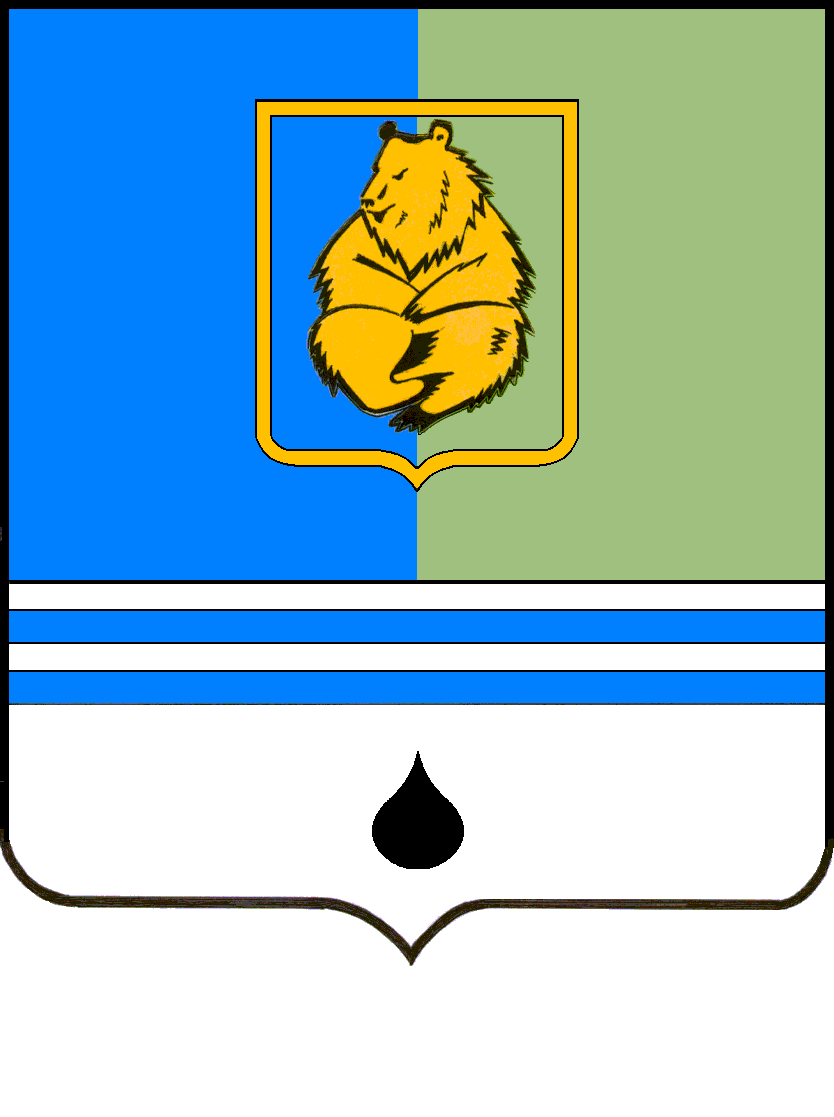 ПОСТАНОВЛЕНИЕАДМИНИСТРАЦИИ ГОРОДА КОГАЛЫМАХанты-Мансийского автономного округа - ЮгрыПОСТАНОВЛЕНИЕАДМИНИСТРАЦИИ ГОРОДА КОГАЛЫМАХанты-Мансийского автономного округа - ЮгрыПОСТАНОВЛЕНИЕАДМИНИСТРАЦИИ ГОРОДА КОГАЛЫМАХанты-Мансийского автономного округа - ЮгрыПОСТАНОВЛЕНИЕАДМИНИСТРАЦИИ ГОРОДА КОГАЛЫМАХанты-Мансийского автономного округа - Югрыот [Дата документа]от [Дата документа]№ [Номер документа]№ [Номер документа]